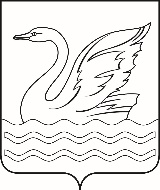 Городской округ Долгопрудный Московской областиСОВЕТ ДЕПУТАТОВГОРОДСКОГО ОКРУГА ДОЛГОПРУДНЫЙМОСКОВСКОЙ ОБЛАСТИ141700, Московская область,городской округ Долгопрудный, пл. Собина, дом 3,                                                         тел./факс: (495) 408-88-75sovet_deputatov_dolgoprudny@mail.ruРЕШЕНИЕ«16» ноября  2022 года	        № 97 - р О награждении Благодарственным письмом Совета депутатов                    городского округа Долгопрудный Московской области                                                  учителя английского языка автономной некоммерческой организации                                     «Средняя общеобразовательная школа «СОДРУЖЕСТВО»                                        Аванесян Нарине Левоновны            На основании решения Совета депутатов городского округа Долгопрудный Московской области от 21.11.2019 № 25-р «О знаке отличия «Благодарственное письмо Совета депутатов городского округа Долгопрудный Московской области», Устава городского округа Долгопрудный Московской области, Регламента Совета депутатов городского округа Долгопрудный Московской области, Совет депутатов  городского округа Долгопрудный Московской областир е ш и л:           1. Наградить Благодарственным письмом Совета депутатов городского округа Долгопрудный Московской области учителя английского языка автономной некоммерческой организации «Средняя общеобразовательная школа «СОДРУЖЕСТВО» Аванесян Нарине Левоновну за успешную работу по обучению и воспитанию подрастающего поколения.            2. Настоящее решение вступает в силу с момента его подписания председателем Совета депутатов городского округа Долгопрудный Московской области.Председатель Совета депутатовгородского округа ДолгопрудныйМосковской области 							        Д.В. Балабанов«16» ноября  2022 годаПринято на заседании Совета депутатов городского округа ДолгопрудныйМосковской области16 ноября 2022 года